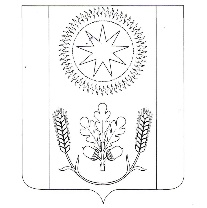 АДМИНИСТРАЦИЯ СЕЛЬСКОГО ПОСЕЛЕНИЯ ВЕНЦЫ-ЗАРЯГУЛЬКЕВИЧСКОГО РАЙОНАПОСТАНОВЛЕНИЕот ___________                                                                                                                         №___поселок ВенцыОб определении случаев осуществлениябанковского сопровождения контрактов,предметом которых являются поставки товаров,выполнение работ, оказание услуг для обеспечениямуниципальных нужд сельского поселения Венцы-Заря Гулькевичского районаВо исполнение Федерального закона от 5 апреля 2013 г. № 44-ФЗ «О контрактной системе в сфере закупок товаров, работ, услуг для обеспечения государственных и муниципальных нужд», в соответствии с постановлением Правительства Российской Федерации от 20 сентября 2014 г. № 963 «Об осуществлении банковского сопровождения контрактов», п о с т а н о в л я ю:1. Заказчикам при осуществлении закупок товаров, работ, услуг для обеспечения муниципальных нужд муниципального образования Гулькевичский район включать в контракт в соответствии с частью 26 статьи 34 Федерального закона от 5 апреля 2013 г. № 44-ФЗ «О контрактной системе в сфере закупок товаров, работ, услуг для обеспечения государственных и муниципальных нужд», если начальная (максимальная) цена контракта (цена контракта с единственным поставщиком (подрядчиком, исполнителем) составляет:не менее 50 млн. рублей, – условие о банковском сопровождении контракта, заключающееся в проведении банком, привлеченным поставщиком или заказчиком, мониторинга расчетов в рамках исполнения контракта;не менее 500 млн. рублей, – условие, предусматривающее привлечение поставщиком или заказчиком банка в рамках расширенного банковского сопровождения.2. Признать утратившим силу постановление администрации сельского поселения Венцы-Заря Гулькевичского района от 28 мая 2015 г. № 73 «Об определении случаев осуществления банковского сопровождения контрактов, предметом которых являются поставки товаров, выполнение работ, оказание услуг для обеспечения муниципальных нужд сельского поселения Венцы-Заря Гулькевичского района».3. Главному специалисту сектора гражданской обороны и чрезвычайных си-туаций, организационно-кадровой работы и имущественных отношений администрации сельского поселения Венцы-Заря Гулькевичского района Лаврентьевой Д.М. обнародовать настоящее решение в специально уста-новленных местах для обнародования муниципальных правовых актов ор-ганов местного самоуправления сельского поселения Венцы-Заря Гульке-вичского района, и разместить его на официальном сайте сельского поселе-ния Венцы-Заря Гулькевичского района в информационно-телекоммуникационной сети «Интернет».4. Контроль за выполнением настоящего постановления возложить на заместителя главы сельского поселения Венцы-Заря Гулькевичского района М.Н. Волкову.5. Постановление вступает в силу со дня его официального обнародования..Глава сельского поселения 					Венцы-Заря Гулькевичского района 				  Д.В. Вишневский